Consultation Response Form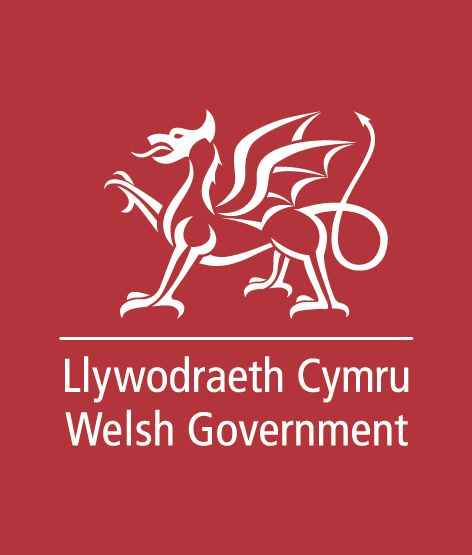 Questions	Q1 Do you agree with the policy of excluding B&B accommodation provided to meet homelessness housing duties from being an occupation contract? Yes
 No Don’t knowQ2 Do you think that B&B accommodation providers are likely to stop providing temporary accommodation to those who are homeless, if the accommodation is subject to an occupation contract? Yes
 No Don’t knowQ3. Does the proposal mitigate the risk of a reduction in the availability of B&B provision as temporary accommodation, due to it otherwise becoming subject to an occupation contract? Yes
 No Don’t know4. Do you consider there to be any additional risks to homeless households directly, or on the wider approach to homelessness prevention as a result of these proposals? Yes
 NoIf yes, please identify these risks and possible mitigations.Q5 Do you consider there to be any wider potential risks or adverse effects of the proposal? Yes
 No Don’t knowPlease provide details.Q6 We would like to know your views on the effects that the proposal would have on the Welsh language, specifically on opportunities for people to use Welsh and on treating the Welsh language no less favourably than English. What effects do you think there would be? How could positive effects be increased, or negative effects be mitigated?Q7 Please also explain how you believe the proposal could be formulated or changed so as to have positive effects or increased positive effects on opportunities for people to use the Welsh language and on treating the Welsh language no less favourably than the English language, and no adverse effects on opportunities for people to use the Welsh language and on treating the Welsh language no less favourably than the English language.Q8 We have asked a number of specific questions. If you have any related issues which we have not specifically addressed, please use this space to report them.Your name:Organisation (if applicable):email / telephone number:Your address: